Администрация   Нязепетровского муниципального района Челябинской областиП О С Т А Н О В Л Е Н И Еот 11 января 2021 года № 4г. Нязепетровск(с изменениями от 02.03.2021 г. № 154, от 27.08.2021 г. № 740, от 19.11.2021 г. № 994, от 20.12.2021 г. № 1060, от 30.12.2021 г. № 1107, от 03.08.2022 г. № 650, от 08.09.2022 г. № 735)Об утверждении муниципальной программы «Управление муниципальной собственностью на территории Нязепетровского муниципального района»В соответствии с Бюджетным кодексом Российской Федерации, Стратегией социально-экономического развития Нязепетровского муниципального района в период до 2030 года, постановлением администрации Нязепетровского муниципального района от 15.11.2016 г. № 629 «О порядке разработки, реализации и оценки эффективности муниципальных программ» 9с изменениями, утвержденными постановлением администрации Нязепетровского муниципального района от 13.11.2018 г. № 771), руководствуясь Уставом Нязепетровского муниципального района, администрация Нязепетровского муниципального районаПОСТАНОВЛЯЕТ:	1. Утвердить муниципальную программу «Управление муниципальной собственностью на территории  Нязепетровского муниципального района» (прилагается).2. Признать утратившими силу постановления администрации Нязепетровского муниципального района:от 01.11.2017 г. № 652 «О муниципальной программе «Управление муниципальной собственностью на территории  Нязепетровского муниципального района»;от 26.12.2018 г. № 937 «О внесении изменений в постановление администрации Нязепетровского муниципального района от 03.11.2017 г. № 652»;от 14.02.2019 г. № 108 «О внесении изменений в постановление администрации Нязепетровского муниципального района от 03.11.2017 г. № 652»;от 13.03.2019 г. № 159 «О внесении изменений в постановление администрации Нязепетровского муниципального района от 03.11.2017 г. № 652»;от 22.03.2019 г. № 182 «О внесении изменений в постановление администрации Нязепетровского муниципального района от 03.11.2017 г. № 652»;от 19.04.2019 г. № 240 «О внесении изменений в постановление администрации Нязепетровского муниципального района от 03.11.2017 г. № 652»;от 17.05.2019 г. № 310 «О внесении изменений в постановление администрации Нязепетровского муниципального района от 03.11.2017 г. № 652»;от 17.06.2019 г. № 386 «О внесении изменений в постановление администрации Нязепетровского муниципального района от 03.11.2017 г. № 652»;от 02.07.2019 г. № 425 «О внесении изменений в постановление администрации Нязепетровского муниципального района от 03.11.2017 г. № 652»;от 30.07.2019 г. № 477 «О внесении изменений в постановление администрации Нязепетровского муниципального района от 03.11.2017 г. № 652»;от 20.09.2019 г. № 586 «О внесении изменений в постановление администрации Нязепетровского муниципального района от 03.11.2017 г. № 652»;от 08.10.2019 г. № 622 «О внесении изменений в постановление администрации Нязепетровского муниципального района от 03.11.2017 г. № 652»;от 15.11.2019 г. № 692 «О внесении изменений в постановление администрации Нязепетровского муниципального района от 03.11.2017 г. № 652»;от  17.01.2020 г. № 26 «О внесении изменений в постановление администрации Нязепетровского муниципального района от 03.11.2017 г. № 652»;от 19.02.2020 г. № 108 «О внесении изменений в постановление администрации Нязепетровского муниципального района от 03.11.2017 г. № 652»;от 31.03.2020 г. № 177 «О внесении изменений в постановление администрации Нязепетровского муниципального района от 03.11.2017 г. № 652»;от 21.05.2020 г. № 240 «О внесении изменений в постановление администрации Нязепетровского муниципального района от 03.11.2017 г. № 652»;от 22.06.2020 г. № 301 «О внесении изменений в постановление администрации Нязепетровского муниципального района от 03.11.2017 г. № 652»;от 15.07.2020 г. № 350 «О внесении изменений в постановление администрации Нязепетровского муниципального района от 03.11.2017 г. № 652»;от 30.07.2020 г. № 374 «О внесении изменений в постановление администрации Нязепетровского муниципального района от 03.11.2017 г. № 652»;от 02.09.2020 г. № 458 «О внесении изменений в постановление администрации Нязепетровского муниципального района от 03.11.2017 г. № 652»;от 12.11.2020 г. № 649 «О внесении изменений в постановление администрации Нязепетровского муниципального района от 03.11.2017 г. № 652».	3. Настоящее постановление подлежит обнародованию и размещению на официальном сайте Нязепетровского муниципального района.4.  Контроль за исполнением настоящего постановления возложить на первого заместителя главы муниципального района Педашенко Ю.М.  	5.   Настоящее постановление вступает в силу со дня подписания.Глава Нязепетровскогомуниципального района                                                                                                              С.А. КравцовПриложение к постановлению администрации Нязепетровского муниципального районаот 11.01.2021 г. № 4Паспортмуниципальной программы «Управление муниципальной собственностью на территории Нязепетровского муниципального района»РАЗДЕЛ I. СОДЕРЖАНИЕ ПРОБЛЕМЫ И ОБОСНОВАНИЕНЕОБХОДИМОСТИ ЕЕ РЕШЕНИЯ ПРОГРАММНЫМИ МЕТОДАМИ	Управление муниципальным имуществом и земельными ресурсами является неотъемлемой частью деятельности Комитета по управлению муниципальным имуществом администрации Нязепетровского муниципального района. В настоящий момент существует необходимость в повышении эффективности использования муниципального имущества, в том числе необходимость увеличения поступлений денежных средств в бюджет Нязепетровского муниципального района от использования муниципального имущества и земельных ресурсов.Составляющей основой поступлений в бюджет неналоговых доходов от управления муниципальным имуществом и земельными ресурсами определены доходы от сдачи в аренду муниципального имущества, от приватизации муниципального имущества, от сдачи в аренду земельных участков, государственная собственность на которые не разграничена и разграничена, доходы от продажи вышеназванных земельных участков. Учитывая системное сокращение физического объема муниципальной собственности и перехода ее в разряд частного капитала, динамика поступления доходов по остальным источникам в основном имеет тенденцию к уменьшению, либо несущественного роста. Повышение доходности от распоряжения муниципальной собственностью района возможно благодаря реализации программных мероприятий, которые позволят повысить эффективность управления муниципальным имуществом.Структура и состав муниципальной собственности Нязепетровского муниципального района включает в себя много самостоятельных элементов: земельные участки, нежилые помещения, жилые помещения, пакет акций и доли в уставных капиталах хозяйственных обществ, иное движимое и недвижимое имущество. Каждый из указанных элементов характеризуется качественной однородностью, в том числе и с точки зрения форм и методов управления.На 01.01.2022 года в муниципальной собственности Нязепетровского муниципального района учтено 519 объектов недвижимости и 461 земельный участок. На 515 объектов зарегистрировано право собственности Нязепетровского муниципального района в органах осуществляющих государственную регистрацию прав на недвижимое имущество и сделок с ним, что в процентном соотношении составляет 99 процентов. Право собственности не зарегистрировано на 1 объект недвижимости (жилое помещение). На территории Нязепетровского муниципального района существует проблема достоверности сведений об объектах муниципальной собственности. Решение проблемы задолженности по арендной плате связано с взысканием задолженности в судебном порядке, что предполагает подготовку документов к судебному разбирательству.Более 70 объектов муниципальной собственности расположены в многоквартирных домах, вошедших в программу капитального ремонта. Обязанность собственника участвовать в долевом финансировании капитального ремонта общего имущества в многоквартирном доме предполагает планирование и выделение из бюджета денежных средств на ежемесячные взносы в размерах не менее, установленных постановлением Правительства Челябинской области от 30.08.2013 г. № 271-П. Участие в капитальном ремонте общедомового имущества позволит улучшить качественные характеристики помещений при минимальных затратах из бюджета района.Программно-целевой метод позволит усилить ответственность за конечный результат, под которым имеется в виду достижение определённых количественных показателей. Реализация программных мероприятий позволит собственнику имущества в полном объеме им распоряжаться, а именно отчуждать, передавать в оперативное управление, хозяйственное ведение или по иным гражданско-правовым договорам. По муниципальному имуществу, которое не надлежаще оформлено, невозможно провести торги по предоставлению его в аренду, безвозмездное пользование, что ведет к неэффективному его использованию, снижению доходов бюджета района.Можно выделить следующие основные преимущества программно-целевого метода:комплексный подход к решению проблемы;            эффективное планирование, контроль и мониторинг результатов реализации Программы.Неэффективное управление Программой может привести к не достижению цели и невыполнению задач Программы.Способом ограничения финансового риска является ежегодная корректировка программных мероприятий и целевых показателей в зависимости от достигнутых результатов.Административный риск применения программно-целевого метода заключается в неисполнении в полном объеме программных обязательств Комитета по управлению муниципальным имуществом, что приведет к неэффективному управлению собственности Нязепетровского муниципального района.Способами ограничения данных рисков являются: регулярная и открытая публикация данных о ходе финансирования Программы в качестве механизма, стимулирующего выполнение принятых обязательств; своевременная корректировка мероприятий Программы; эффективный контроль выполнения программных мероприятий и совершенствование механизма, текущего управления реализацией Программы.РАЗДЕЛ II. ОСНОВНЫЕ ЦЕЛИ И ЗАДАЧИ МУНИЦИПАЛЬНОЙ ПРОГРАММЫПрограмма направлена на реализацию мероприятий по формированию структуры собственности Нязепетровского муниципального района и обеспечению эффективного управления ею.Целью Программы	является повышение эффективности управления муниципальной собственностью, направленной на увеличение доходов бюджета района.Для достижения целей Программы предусматривается выполнение следующих мероприятий:1) Приватизация неэффективно используемого имущества, находящегося в муниципальной собственности Нязепетровского муниципального района:проведение мероприятий по выявлению неэффективного использования имущества, находящегося в муниципальной собственности Нязепетровского муниципального района;включение данного имущества в прогнозный план (программу) приватизации имущества, находящегося в муниципальной собственности Нязепетровского муниципального района;проведение мероприятий по отчуждению имущества, находящегося в муниципальной собственности Нязепетровского муниципального района.Индикаторы, характеризующие выполнение мероприятий Программы2) Обеспечение реализации субъектами малого и среднего предпринимательства преимущественного права на приобретение арендуемого имущества: обеспечение поступлений платежей по договорам купли-продажи недвижимого имущества, заключенным с субъектами малого и среднего предпринимательства в рамках Федерального закона от 22.07.2008 № 159-ФЗ «Об особенностях отчуждения недвижимого имущества, находящегося в государственной собственности Российской Федерации или в муниципальной собственности, арендуемого субъектами малого и среднего предпринимательства, и о внесении изменений в отдельные законодательные акты Российской Федерации».Индикаторы, характеризующие выполнение мероприятий Программы3) Обеспечение государственной регистрации прав собственности Нязепетровского муниципального района:государственная регистрация прав собственности Нязепетровского муниципального района на объекты недвижимого имущества.Индикаторы, характеризующие выполнение мероприятий Программы           4) Увеличение основных средств в реестре муниципальной собственности:           проведение мероприятий, связанных с постановкой на учет бесхозяйных недвижимых вещей, выявленных на территории Нязепетровского городского поселения.Индикаторы, характеризующие выполнение мероприятий Программы5) Обеспечение неналоговых доходов бюджета Нязепетровского муниципального района от предоставления в аренду имущества и земельных участков, находящихся в собственности Нязепетровского муниципального района и от предоставления в аренду земельных участков, государственная собственность на которые не разграничена: распоряжение земельными участками, находящимися в собственности Нязепетровского муниципального района, с целью обеспечения поступления доходов в виде арендной платы, доходов от продажи земельных участков, а также средств от продажи права на заключение договоров аренды земли; начисление и контроль за аренду земельных участков, государственная собственность на которые не разграничена, с целью обеспечения поступления в виде арендной платы за земельные участки, а также средства от продажи права на заключение договоров аренды указанных земельных участков; распоряжение имуществом, находящимся в собственности Нязепетровского муниципального района, с целью обеспечения поступления доходов в виде арендной платы.Индикаторы, характеризующие выполнение мероприятий Программы6) организация эффективного управления земельными ресурсами на территории муниципального района:формирование земельных участков, уточнение границ земельных участков.Индикаторы, характеризующие выполнение мероприятий ПрограммыРАЗДЕЛ III. СРОК И ЭТАПЫ РЕАЛИЗАЦИИ МУНИЦИПАЛЬНОЙ ПРОГРАММЫ	Реализация Программы рассчитана на 2021-2024 годы.Реализация мероприятий муниципальной программы будет направлена на достижение результатов, оцениваемых по целевым индикаторам, указанным в таблице РАЗДЕЛ IV. СИСТЕМА МЕРОПРИЯТИЙ МУНИЦИПАЛЬНОЙ ПРОГРАММЫИсполнителями Программы являются: Комитет по управлению муниципальным имуществом, и Администрация Нязепетровского муниципального района.Реализация Программы рассчитана на 2021-2024 годы.Программа финансируется за счет средств бюджета муниципального района в соответствии с решением о бюджете муниципального района на соответствующий финансовый год, областного бюджета, предусмотренного Законом Челябинской области об областном бюджете, федерального бюджета.В Программе предусматривается реализация мероприятий по следующим основным направлениям:оценка недвижимости, признание прав и регулирование отношений по муниципальной собственности с объемом финансирования на 2021-2024 годы составляет 3295,5 тыс. руб.: 2021 год – 1356,12 тыс. руб.; 2022 год – 1430,97 тыс. руб.; 2023 год – 254,2 тыс. руб.; 2024 год – 254,2 тыс. руб.;приобретение имущества в казну (возмещение по решению суда) с объемом финансирования на 2021-2024 годы составляет 797,6 тыс. руб.: 2021 год – 0,0 тыс. руб.; 2022 год – 797,6 тыс. руб.; 2023 год – 0,0 тыс. руб.; 2024 год – 0,0 тыс. руб.;мероприятия землеустройства и землепользования по объектам муниципальной собственности и казны с объемом финансирования на 2021-2024 годы составляет 689,5 тыс. руб.: 2021 год – 401,0 тыс. руб.; 2022 год – 288,5 тыс. руб.; 2023 год – 0,0 тыс. руб.»; 2024 год – 0,0 тыс. руб.Система мероприятий муниципальной программы и объемы ее финансирования приведены в приложении 1.РАЗДЕЛ V. РЕСУРСНОЕ ОБЕСПЕЧЕНИЕ МУНИЦИПАЛЬНОЙ ПРОГРАММЫ Программа финансируется за счет средств: бюджета муниципального района, в соответствии с решением о бюджете муниципального района на соответствующий финансовый год;областного бюджета, предусмотренного законом Челябинской области об областном бюджете;федерального бюджета, утвержденного Советом Федерации.            тыс. рублейВ ходе реализации Программы отдельные мероприятия, объемы и источники финансирования подлежат ежегодной корректировке на основе анализов полученных результатов и с учетом реальных возможностей бюджета Нязепетровского муниципального района.РАЗДЕЛ VI. ОРГАНИЗАЦИЯ УПРАВЛЕНИЯ И МЕХАНИЗМ РЕАЛИЗАЦИИ МУНИЦИПАЛЬНОЙ ПРОГРАММЫКонтроль за исполнением программы осуществляет Комитет по управлению муниципальным имуществом администрации Нязепетровского муниципального района.           Финансирование расходов по Программе является расходным обязательством Нязепетровского муниципального района, подлежащим исполнению за счет доходов местного бюджета и осуществляется путем выделения целевым назначением бюджетных ассигнований в той доле и объемах, в каких они определены системой программных мероприятий, являющихся неотъемлемой частью Программы.РАЗДЕЛ VII. ОЖИДАЕМЫЕ РЕЗУЛЬТАТЫ РЕАЛИЗАЦИИ МУНИЦИПАЛЬНОЙ ПРОГРАММЫПоследствием реализации Программы является формирование эффективной системы управления, распоряжения муниципальным имуществом и земельными ресурсами и их рационального использования посредством: приватизации неэффективно используемого имущества, находящегося в собственности Нязепетровского муниципального района; государственной регистрации прав собственности Нязепетровского муниципального района на имущество и земельные участки Нязепетровского муниципального района;- поступления доходов в бюджет Нязепетровского муниципального района от сдачи в аренду имущества и земельных участков, и доходов от продажи земельных участков.Реализация предусмотренных Программой мероприятий позволит обеспечить:тыс. руб.РАЗДЕЛ VIII. ФИНАНСОВО-ЭКОНОМИЧЕСКОЕ ОБОСНОВАНИЕ МУНИЦИПАЛЬНОЙ ПРОГРАММЫФинансово экономическое обоснование затрат на реализацию мероприятий РАЗДЕЛ IХ. МЕТОДИКА ОЦЕНКИ ЭФФЕКТИВНОСТИ РЕАЛИЗАЦИИ МУНИЦИПАЛЬНОЙ ПРОГРАММЫОценка эффективности муниципальной программы должна осуществляться в целях достижения оптимального соотношения затрат, связанных с реализацией муниципальной программы, и достигнутых результатов, а также обеспечения принципов бюджетной системы Российской Федерации: эффективности использования бюджетных средств, прозрачности, открытости, адресности и целевого характера бюджетных средств. 
Оценка планируемой эффективности муниципальной программы проводится ответственным исполнителем на этапе ее разработки и осуществляется в целях оценки планируемого вклада результатов муниципальной программы в экономическое развитие Нязепетровского муниципального района. Оценка эффективности использования бюджетных средств на реализацию Программы осуществляется в соответствии с Порядком разработки, реализации и оценки эффективности муниципальных программ, утвержденным постановлением администрации Нязепетровского муниципального района от 15.11.2016 г. № 629.Оценка эффективности использования бюджетных средств на реализацию программы в целом равна средневзвешенному показателю эффективности по мероприятиям муниципальной программы.Оценка эффективности использования бюджетных средств на реализацию каждого мероприятия программы (О) рассчитывается по формуле: ,              где  ДИП – достижение плановых индикативных показателей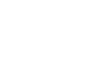                                          ПИБС – полнота использования бюджетных средствДостижение индикативных плановых показателей (ДИП) рассчитывается по формуле:,        где  ФИП – фактические значения индикативных показателей                                          ПИП – плановые значения индикативных показателейПолнота использования бюджетных средств (ПИБС) рассчитывается по формуле: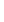 ,     где   ФОБС – фактический объем бюджетных средств 	                                           ПОБС – плановый объем бюджетных средствРезультирующая шкала оценки эффективности использования бюджетных средств на реализацию каждого мероприятия программы (О):Приложение 1 к разделу IV. Система мероприятий муниципальной программы Система мероприятий муниципальной программы» изложить в следующей редакции:Ответственный исполнитель Комитет по управлению муниципальным имуществом администрации Нязепетровского муниципального районаСоисполнители Администрация Нязепетровского муниципального районаПодпрограммы Подпрограммы не предусмотреныПрограммно-целевые инструменты Финансирование расходов на основные мероприятияЦель муниципальной программыЦелью Программы	является повышение эффективности управления муниципальной собственностью, направленной на увеличение доходов бюджета районаЗадачи муниципальной программыПриватизация неэффективно используемого имущества, находящегося в муниципальной собственности Нязепетровского муниципального района.Осуществление контроля за использованием имущества, находящегося в муниципальной собственности, в том числе путем увеличения количества проверок с целью выявления и устранения нарушений при использовании имущества в аренду.Совершенствование претензионно-исковой работы с целью уменьшения задолженности по арендной плате перед бюджетом Нязепетровского муниципального района. Проведение мероприятий по инвентаризации имущества, находящегося в собственности Нязепетровского муниципального района.Обеспечение реализации субъектами малого и среднего предпринимательства преимущественного права на приобретение арендуемого имущества.Обеспечение государственной регистрации права собственности Нязепетровского муниципального района на объекты недвижимости и на земельные участки.Обеспечение неналоговых доходов бюджета Нязепетровского муниципального района от предоставления в аренду имущества и земли, находящихся в собственности Нязепетровского муниципального района.Проведение мероприятий, связанных с постановкой на учет бесхозяйных недвижимых вещей, выявленных на территории Нязепетровского городского поселения.Проведение мероприятий, связанных с оплатой коммунальных услуг, выполнением работ по ремонту и содержанию муниципального имущества, находящегося в собственности Нязепетровского муниципального района.Обеспечение неналоговых доходов бюджета Нязепетровского муниципального района от предоставления в аренду земли, государственная собственность на которые не разграничена.Целевые индикаторы и показатели Поступление в бюджет Нязепетровского муниципального района от управления муниципальным имуществом и земельными участками и их использования, тыс. руб.Количество объектов муниципальной собственности, подлежащие обязательной регистрации прав.Количество земельных участков под объектами недвижимости, по которым необходима подготовка технической документации для осуществления кадастрового учета.Количество объектов, поставленных на регистрационный учет в качестве бесхозяйной недвижимой вещи.Количество бесхозяйных недвижимых вещей признанных муниципальной собственностью.Этапы и сроки реализации 2021 - 2024 годыОбъемы бюджетных ассигнований Источником финансирования муниципальной программы являются средства местного, областного и федерального бюджетов.Общий объем финансирования муниципальной программы составляет 4782,55 тыс. рублей, в том числе по годам:За счет средств федерального бюджета:2021 год -  198,7 тыс. рублей;2022 год – 0,0 тыс. рублей;2023 год – 0,0 тыс. рублей;2024 год – 0,0 тыс. рублей.За счет средств областного бюджета:2021 год -  73,0 тыс. рублей;2022 год – 0,0 тыс. рублей;2023 год – 0,0 тыс. рублей;2024 год – 0,0 тыс. рублей.За счет средств местного бюджета:2021 год -  1485,41 тыс. рублей;2022 год – 2517,05 тыс. рублей;2023 год – 254,2 тыс. рублей;2024 год – 254,2 тыс. рублей.Ожидаемые результаты реализации 1. Увеличение неналоговых доходов в бюджет Нязепетровского муниципального района.2. Обеспечение стабильности в обеспечении муниципальных объектов недвижимости технической и кадастровой документацией.Наименование показателяЕд. изм.2021план2021факт202220232024Поступления от приватизации в рамках Закона № 178 – ФЗтыс. руб.400,0452,7150,0100,0100,0Наименование показателяЕд. изм.2021план2021факт202220232024Поступления по заключенным договорам купли- продажи в рамках № 159 – ФЗтыс. руб.457,7475,4207,2122,975,4Наименование показателяЕд. изм.2021план2021факт202220232024Государственная регистрация прав собственности Нязепетровского муниципального района на объекты недвижимости имуществаед.33100Наименование показателяЕд. изм.2021план2021факт202220232024Количество объектов, поставленных на регистрационный учет в качестве бесхозяйной недвижимой вещиед.21111Количество бесхозяйных недвижимых вещей признанных муниципальной собственностьюед.20111Наименование показателяЕд. изм.2021план2021факт202220232024Поступления в бюджет Нязепетровского муниципального района от управления муниципальным имуществом и земельными участками и их использования, в том числе:тыс. руб.5049,16496,014104,03814,02624,0Поступление арендной платы за земельные участки, государственная собственность на которые не разграничена (городское поселение)тыс. руб.850,0834,6750,0750,0750,0Поступление арендной платы за земельные участки, находящиеся в собственности Нязепетровского муниципального районатыс. руб.300,0300,6200,0200,0200,0Поступление арендной платы за земельные участки, государственная собственность на которые не разграничена (сельские поселения)тыс. руб.496,06510,9334,0334,0334,0Поступления в бюджет Нязепетровского муниципального района от использования (аренды) имуществатыс. руб.2435,02691,012645,02370,01190,0Поступления от продажи земельных участков, государственная собственность на которые не разграниченатыс. руб.780,0785,8175,0160,0150,0Поступления от продажи земельных участков, государственная собственность на которые разграниченатыс. руб.013,50,00,00,0Наименование показателяЕд. изм.2021план2021факт202220232024Количество земельных участков под объектами недвижимости, под которыми необходимо формирование земельного участкаед.22222Наименование показателяЕд. изм.2021план2021факт202220232024Поступления от приватизации в рамках Закона № 178 – ФЗтыс. руб.400,0452,7150,0100,0100,0Поступления по заключенным договорам купли- продажи в рамках № 159 – ФЗтыс. руб.457,7475,4207,2122,9 75,4Государственная регистрация прав собственности Нязепетровского муниципального района на объекты недвижимости имуществаед.33100Количество объектов, поставленных на регистрационный учет в качестве бесхозяйной недвижимой вещиед.21111Количество бесхозяйных недвижимых вещей признанных муниципальной собственностьюед.20111Поступление арендной платы за земельные участки, государственная собственность на которые не разграничена (городское поселение)тыс. руб.850,0834,6750,0750,0750,0Поступление арендной платы за земельные участки, находящиеся в собственности Нязепетровского муниципального районатыс. руб.300,0300,6200,0200,0200,0Поступление арендной платы за земельные участки, государственная собственность на которые не разграничена (сельские поселения)тыс. руб.496,0510,9334,0334,0334,0Поступления в бюджет Нязепетровского муниципального района от использования (аренды) имуществатыс. руб.2435,02691,012645,02370,01190,0Поступления от продажи земельных участков, государственная собственность на которые не разграниченатыс. руб.780,0785,8175,0160,0150,0Поступления от продажи земельных участков, государственная собственность на которые разграниченатыс. руб.013,50,00,00,0Количество земельных участков под объектами недвижимости, под которыми необходимо формирование земельного участкаед.22222ГодВсегоФедеральный бюджетОбластнойбюджетМестный бюджет20211757,11 198,773,01485,4120222517,050,00,02517,052023254,20,00,0254,22024254,20,00,0254,2№ п/пНаименование показателяВсего20212022202320241Поступления в бюджет Нязепетровского муниципального района от управления муниципальным имуществом и земельными участками и их использования, в том числе:17016,265718,764461,24036,92799,41.1Поступление арендной платы за земельные участки, государственная собственность на которые не разграничена (городское поселение)3100,0850,0750,0750,0750,01.2Поступление арендной платы за земельные участки, находящиеся в собственности Нязепетровского муниципального района900,0300,0200,0200,0200,01.3Поступление арендной платы за земельные участки, государственная собственность на которые не разграничена (сельские поселения)1498,06496,06334,0334,0334,01.4Поступления в бюджет Нязепетровского муниципального района от использования (аренды) имущества8640,02435,02645,02370,01190,01.5Поступление от реализации муниципального имущества, находящегося в собственности Нязепетровского муниципального района1613,2857,7357,2222,9175,41.6Поступления от продажи земельных участков, государственная собственность на которые не разграничена (город)1265,0780,0175,0160,0150,01.7Поступления от продажи земельных участков, государственная собственность на которые разграничена (сельские поселения)0,00,00,00,00,02Государственная регистрация прав собственности Нязепетровского муниципального района на объекты недвижимого имущества, единиц631113Количество объектов, поставленных на регистрационный учет в качестве бесхозяйной недвижимой вещи521114Количество бесхозяйных недвижимых вещей признанных муниципальной собственностью52111№Наименование основного мероприятияИсточник финансированияВСЕГО№Наименование основного мероприятияИсточник финансированияВСЕГО2021 год2022 год2023 год2024 годМетод формирования цены1Оценка имущества:3295,51356,121430,97254,2254,21.1.оценка имущества, находящегося в собственности Нязепетровского муниципального района (иные услуги и работы)МБ353,8147,05206,700Определение НМЦК методом сопоставимых рыночных цен (анализа рынка).1.2.содержание муниципального имущества казны (оплата коммунальных услуг, содержание общего имущества в многоквартирных домах, оплата за теплоснабжение, электроснабжение, водоснабжение, водоотведение, ремонтные работы)МБ574,3271,7254,224,224,2   Ст. 39 ЖК1.3.прочие расходы (уплата налогов с продажи имущества муниципальной казны, иных налогов с имущества муниципальной казны)МБ449,6118,15271,4230,030,0Обязательства по уплате транспортного налога и налога с прибыли от реализации проданного имущества.1.4.прочие услуги (приобретение программных продуктов) МБ125,113,7111,40,00,0 Обеспечение программными продукта ми, ежегодная поверка рулетки.1.5долевое финансирование капитального ремонта муниципальных помещений в многоквартирных домах, в том числе:МБ1686,5706,5580,0200,0200,0Тариф устанавливается Министерством тарифного регулирования и энергетике по Челябинской области1.6субсидии юридическим лицам (за исключением субсидий областным государственным учреждениям), индивидуальным предпринимателям, физическим лицамМБ106,399,017,250,00,02Приобретение имущества в казну (возмещение по решению суда)МБ797,60,0797,60,00,0Изъятие объектов недвижимости (непригодного для проживания) с выплатой возмещения 3 Мероприятия землеустройства и землепользования по объектам муниципальной собственности и казны:689,5401,0288,50,00,03.1проведение технической инвентаризации объектов муниципальной собственностиМБ58,018,040,00,00,0Определение НМЦК методом сопоставимых рыночных цен (анализа рынка)3.2проведение комплекса землеустроительных работ МБ354,4105,9248,50,00,0Определение НМЦК методом сопоставимых рыночных цен (анализа рынка)3.3комплексные кадастровые работыФБОБМБ277,1277,10,00,00,0Определение НМЦК методом сопоставимых рыночных цен (анализа рынка)Всего по МП4782,551757,112517,05254,2254,2Федеральный бюджет198,7198,70,00,00,0Областной бюджет73,073,00,00,00,0Местный бюджет4510,851485,412517,05254,2254,2Значения Оценка более 1,4 Очень высокая от 1 до 1,4Высокая от 0,5 до 1Низкая менее 0,5Крайне низкая №Наименование мероприятияИФРасходы (тыс. руб.), годы за счет местного бюджетаРасходы (тыс. руб.), годы за счет местного бюджетаРасходы (тыс. руб.), годы за счет местного бюджетаРасходы (тыс. руб.), годы за счет местного бюджетаРасходы (тыс. руб.), годы за счет местного бюджетаОтветственный исполнитель№Наименование мероприятияИФ2021 год2022 год2023 год2024 годВсего1Оценка недвижимости, признание прав и регулирование отношений по муниципальной собственности, в т.ч.:МБ1356,121430,97254,2254,23295,51.1оценка имущества, находящегося в собственности Нязепетровского муниципального района (иные услуги и работы)МБ147,05206,700353,75Комитет1.2содержание муниципального имущества казны (оплата коммунальных услуг, содержание общего имущества в многоквартирных домах, оплата за теплоснабжение, электроснабжение, водоснабжение, водоотведение, ремонтные работы)МБ271,71254,224,224,2574,31Комитет1.3прочие расходы (уплата налогов с продажи имущества муниципальной казны, иных налогов с муниципальной казны)МБ118,15271,4230,030,0449,57Комитет1.4прочие услуги («КАДНЕТ», «Асгор», поверка рулетки)МБ13,7111,40,00,0125,1Комитет1.5долевое финансирование капитального ремонта муниципальных помещений в многоквартирных домахМБ706,51580,0200,0200,01686,51Комитет1.6. субсидии юридическим лицам (за исключением субсидий областным государственным учреждениям), индивидуальным предпринимателям, физическим лицамМБ99,017,2500106,3Администрация2Приобретение имущества в казну (возмещение по решению суда)МБ0,0797,60,00,0797,6Комитет3 Мероприятия землеустройства и землепользования по объектам муниципальной собственности и казны:401,0288,50,00,0689,5Комитет3.1проведение технической инвентаризации объектов муниципальной собственностиМБ18,040,00,00,058,0Комитет3.2проведение комплекса землеустроительных работ МБ105,9248,50,00,0354,4Комитет3.3комплексные кадастровые работыФБ, ОБ, МБ277,10000КомитетВсего по МП:Федеральный бюджетОбластной бюджетМестный бюджет1757,11198,773,01485,412517,05002517,05254,000254,0254,000254,04782,55198,773,04510,85